                         T.C.                            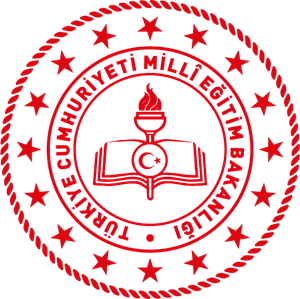 KAYSERİ VALİLİĞİSomuncubaba Anadolu İmam Hatip Lisesi Müdürlüğü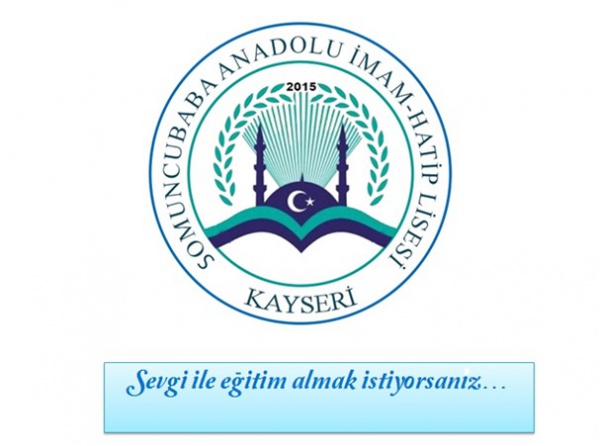 Misyonumuz4. VİZYONUMUZVizyonumuz1. BÖLÜM2. BÖLÜMa) Okulun TarihçesiSomuncubaba Anadolu İmam Hatip Lisesi 2016 yılında İl içinde bir binada eğitim vermeye başlamış olup şuan 9. 10. ve 11.sınıflar vardır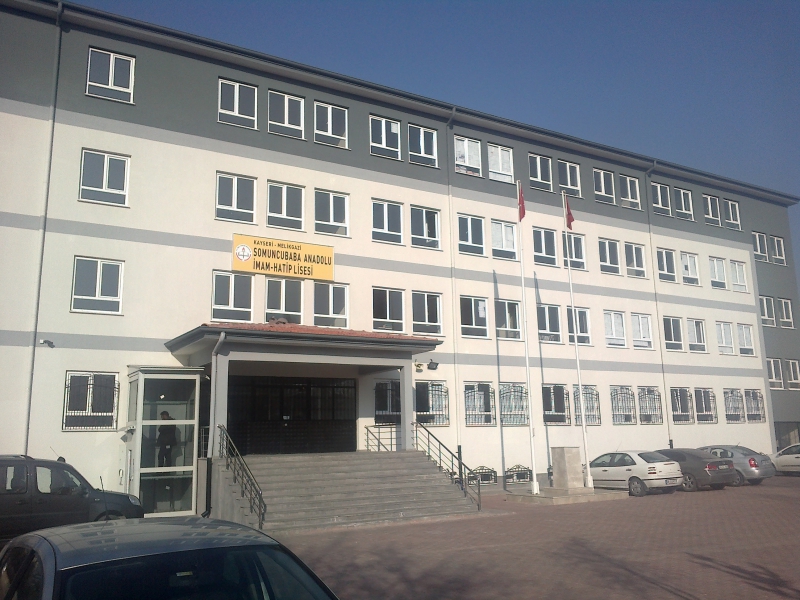  Okul bahçesi oldukça geniş olup, ayrıca kapalı spor salonu vardır. Okulumuzda 19 derslik, haricen 500 kişilik Mescit, Kütüphane, Konferans Salonu, Öğretmenler Odası, Rehberlik servisi, Memur Odası, Hizmetli Odası, Abdesthaneler vs  bulunmaktadır. Bilişim Teknolojileri sınıfı ile Fen laboratuvarı bulunmamaktadır.Somuncubaba Anadolu İmam Hatip Lisesi 2018-2019 Eğitim öğretim yılı itibarıyla 9. Sınıf 2 şube 32 öğrenci; 10. Sınıf 4 şube 95 öğrenci; 11. Sınıf 4 şube 70 öğrenci olmak üzere toplamda 197 öğrenci ile eğitim öğretimine devam etmektedir.   Okul Müdürü,  1 Müdür yardımcısı, 25 öğretmen(3 görevlendirme), 2 İŞKUR dan gelen yardımcı hizmetli personeli ile eğitim öğretimi gerçekleştirmenin onurunu yaşıyoruz.b)Okulun Özellikleri: (Gündüzlü Erkek)Gündüzlü, ERKEKc) Ulusal ve Yerel Başarıları2017/2018 Eğitim Öğretim yılında Okul Sporları Voleybol Genç Erkekler müsabakalarında il ikinciliği almıştır.2018/2019 Eğitim Öğretim yılında Genç Hatipler Hutbe okuma yarışmasında il üçüncülüğü almıştır.2018/2019 Eğitim Öğretim yılında Musiki yarışmasında il üçüncülüğü almıştır.2018/2019 Eğitim Öğretim yılında Kuranı kerimi güzel okuma yarışmasında il dördüncülüğü almıştır.2018/2019 Eğitim Öğretim yılında Ezanı güzel okuma yarışmasında il dördüncülüğü almıştır.3. BÖLÜMFiziki İmkanlar1)Binanın ÖzellikleriBinamız beton kolonlar arası briket ve dış cephe kaplaması yapılarak inşa edilmiş. Binamız 780 metrekare bir alanda bodrum kat, zemin kat ve üzerine 3 (üç) kat olup toplamda 5 katlıdır. Doğalgaz yakıtlı kalorifer sistemiyle ısıtılmakta olup elektrik ile aydınlatılmaktadır. 2)DersliklerOkulumuzda şu anda 19 adet derslik mevcuttur. 2 derslik 9.sınıf için ,8 derslik 10 ve 11.sınıf şubeler için, 1 derslik toplantı odaları şeklinde kullanılmaktadır. Dersliklerimizde internet erişimi, bilgisayar ve projeksiyon bulunmamaktadır. Fatih Projesi kapsamında alt yapı çalışmalara tamamlanmış olup akıllı tahtaların montesi beklenmektedir.3) Kütüphane DurumuOkulumuzda kütüphanemiz bulunmakta olup ihtiyacı karşılamaktadır. Kütüphanemizde Milli Eğitim Bakanlığı tarafından ortaöğretim için tavsiye edilen 100 Temel Eser mevcuttur. 	Öğrencilerimizin kütüphanemize ilgisi oldukça yüksek olup; kitap ve kütüphane işleri Kütüphanecilik Kulübümüz tarafından yürütülmektedir.	Her yıl yeni çıkan kitaplar kütüphanemize kazandırılmaya çalışılmaktadır.4)Laboratuar ve BT Sınıfı DurumuOkulumuzda şu anda laboratuvarımız ve de BT sınıfımız bulunmamaktadır. Çalışmalar devam etmektedir.5)Depo ve Arşiv DurumuOkulumuzda 3 (üç) adet depo mevcuttur. Arşiv odası bulunmaktadır.6)Spor Salonu DurumuOkulumuzda spor salonu bulunmaktadır. Öğrencilerimizin ders dışı zamanlarında burada futbol, voleybol, halter ve masa tenisi faaliyetlerini gerçekleştirebilecekleri oyun alanları bulunmaktadır.7)İdare OdalarıOkulumuzda bir müdür odası, bir müdür yardımcısı odası ve bir öğretmenler odası bulunmaktadır.İdari odalarımızın tamamında kesintisiz internet bağlantılı bilgisayarlar ve başta  yazıcılar olmak üzere çevre birimleri mevcut olup donatım yönünden standartlara uygun seviyededir.8)Rehberlik Servisi Okulumuzda öğrenci ve velilere rehberlik ve psikolojik danışmanlık hizmetlerinin verildiği servis bulunmaktadır.9) Bahçenin AlanıOkulumuz bina dâhil 7600 metrekarelik bir bahçeyi kullanmaktadır. Bahçemizin dış ihata duvarı ve panel çitlere sahip olduğundan kontrol ve güvenliği sağlamaktadır. Bahçe giriş kapısında nöbetçi kulübesi ya da özel güvenlik görevlisi bulunmamaktadır.Okulun bahçesinde yeşil alan için ayrılan kısımda çimlendirme ve ağaçlandırma çalışması yapılmıştır.11)Okulun GüvenliğiOkulumuz 24 saat güvenlik kameraları ile izlenmektedir. Güvenlik kameraları 7 (yedi) tanedir.Okulun çevresinde internet ve oyun salonları ve kafelerin bulunmaması güvenlik açısından en büyük şansımızı oluşturmaktadır.12)Teknolojik Alt Yapı:Okulumuzda BT sınıfı mevcut değildir. Tüm idari birimlerde ve öğretmenler odası, kütüphane bilgisayar, yazıcı ve internet erişimi bulunmaktadır.           Okulumuzda 2 adet çok fonksiyonlu fotokopi makinesi , ses sitemi ve yazıcı bulunmaktadır.13)Tesisleşme DurumuFutbol,voleybol ve Basketbol sahasının yapılması planlanmaktadır.14)Kantin Durumu: Okulumuzda kantin bulunmaktadır.öğrencilerimizin yeterli, dengeli ve sağlıklı beslenmeleri için denetimler titizlikle yapılmaktadır. Ancak kantinin okul dışına alınması planlanmıştır. 4. BÖLÜM OKULUN PERSONEL DURUMUa)Yönetici ve Öğretmen Sayısıb)Diğer Personel Durumuc)Personel Bilgilerid)Kurum KültürüOkulumuzda, eğitimin evrenselliği ilkesi ve “tüm öğrenciler öğrenebilir ve tüm öğretmenler öğretebilir” anlayışı üzerine, akademik bilgiye dayalı bir kurum kültürü oturtulmaya çalışılmaktadır. Bunun bir gereği olarak her türlü öneri, bilgi ve uygulamalar mevzuatına veya akademik bilgi ve kültüre dayandırılmaya çalışılmaktadır.Okulumuz personeli arasında saygı ve empatiye dayalı bir iletişim ve üst düzeyde paylaşım ve yardımlaşma vardır. Bu çerçevede zümre içinde ve zümreler arası işbirliği yapılmaktadır. Toplantılarda mevzuat tekrarından daha çok personeli güçlendirmeye dönük bilgi alış-verişine ağırlık verilmektedir.Okulumuzun başat değeri öğrencidir. Okulumuzun tüm çalışanları değerli ve önemli olmakla birlikte, üretkenlik sağlamada öne çıkanlar daha önemli kabul edilmektedir. Çünkü eğitime üretkenlikle katkı sağlama, okulumuzda öne çıkma konusunda herkes için geçerli tek bir kulvardır.Acil konular dışında tüm kararlar öğretmen kurulunda ya da diğer kurul, ekip ve komisyonlarda alınmaktadır. Kişisel karar ve uygulamalar okulumuzun benimsemediği yönetim anlayışı olarak görülmektedir.Okulumuzda çalışanlar arasında iletişimi ve ilişkileri güçlendirmeye dönük olarak özel günlerde hediyeler alınmakta, hep birlikte yemek yenilmektedir. Bugün için okulumuzun köklü geleneği olarak yılsonu pikniği ve kermes diyebiliriz. Öğretmen-öğrenci-veli üçgeninde fazla bir sorun yaşanmamaktadır. Gözlemlenen bazı sorunlar da iletişimsizlikten kaynaklanmaktadır. Bu bakımdan kurum içi iletişimi geliştirecek yeni yöntemler bulmak gerekmektedir.Bilginin güç olduğuna inanılmakla birlikte bugün artık gücün tek başına kuru bilgide değil, güçlü bir iletişimde olduğunun farkına varılmıştır. Bu bakımdan etkili iletişim ve şeffaflık adına kurul toplantılarının bazı bölümlerine, öğrenci ve velilerin de gözlemci olarak katılmasının sağlanması planlanmaktadır.Öğrencilerimize iyi bir insan, iyi bir vatandaş olma temel hedef olarak kazandırılmaya çalışılmaktadır.5. BÖLÜMOKULUN ÖĞRENCİ DURUMU1) Yıllara Göre Öğrenci Sayıları2016/2017 Öğretim Yılında Öğrenci Sayısı2017/2018 Öğretim Yılında Öğrenci Sayısı2) Disiplin DurumuÖğrenci Davranış Değerlendirme Kurulu düzenli olarak toplantı yapmaktadır. Disiplin cezası gerektirecek bazı olaylar olmuş ve 1 öğrenci kavgadan 5 gün uzaklaştırma cezası almış 15 öğrencide çeşitli maddelerden kınama cezası almıştır. 3) Ödül Durumu6. BÖLÜMOKULUN SORUNLARIa)Okul Binası İle İlgili Sorunlar         Ana giriş kapısının yola bakması nedeniyle giriş çıkışlarda araç trafiğine dikkat edilmesi ve belediye tarafından kasis yapılması gerekmektedir.	Kış şartlarının ağır olması sebebiyle elektrik kesintileri sık yaşanmaktadır. Okulumuza jeneratör gerekmektedir.b)Öğretmen veya Yönetici Eksikliği-Fazlalığı:	Okulumuzda öğretmen eksiğimiz bulunmamaktadır. c)Diğer Personelin Sayısı İle İlgili Sorunlar:İŞKUR yoluyla 8 ay çalıştırdığımız iki adet personelin de aramıza katılmasıyla yardımcı hizmetler personeli ihtiyacımız çözülmüştür. Fakat bu personellerin uzun süreli olmasını talep ediyoruz.d)Öğrenci Devam-Devamsızlığı İle İlgili Sorunlar:	Bu hususta büyük bir sorun yaşanmamakla beraber devamsızlığı yasal süreleri aşan öğrencilerin velilerine devamsızlık mektubu yazılarak veliler durumdan haberdar edilip okula davet edilmektedirler. Ayrıca öğrencilerin özürsüz devamsızlıkları SMS sistemiyle veli cep telefonlarına günübirlik olarak iletilmektedir.	Bakanlığımız tarafından hayata geçirilen E-Okul Veli Bilgilendire Sistemi SMS Servisi konusunda velilerimiz bilgilendirilmektedir.                       31/12/2018Metin GÖĞEBAKAN                              Okul Müdür üGENEL BİLGİLERTEMEL BİLGİLERTEMEL BİLGİLERİLETİŞİM BİLGİLERİİLETİŞİM BİLGİLERİKURUM KODU 760907KURUM MÜDÜRÜMetin GÖĞEBAKANKURUM ADI        SOMUNCUBABA ANADOLU İMAM HATİP LİSESİTELEFON352 336 98 83KURUM TÜRÜ      LİSEFAX 352 320 26 00YERLEŞİM YERİ  İl merkezi E-POSTA760907@meb.k12.trhttp://somuncubabaihl.meb.k12.tr/HİZMETE GİRİŞ YILI    2016ADRESBatalgazi Mahallesi Hacılar 1.Cadde no:1/ A  MELİKGAZİ / KAYSERİARSA VE BİNA BİLGİLERİARSA VE BİNA BİLGİLERİARSA VE BİNA BİLGİLERİARSA VE BİNA BİLGİLERİARSA VE BİNA BİLGİLERİARSA VE BİNA BİLGİLERİPAFTA NO          BİNA ALANI(m2)         BİNA ALANI(m2)         780PARSEL NO        AÇIK ALANI(m2)            AÇIK ALANI(m2)            6800TOPLAM ALANI(m2)      TOPLAM ALANI(m2)      7600BİNA SAYISI     11DERSLİK SAYISIKULLANILAN     10MÜLKİYETİ         Milli Eğitim BakanlığıMilli Eğitim BakanlığıDERSLİK SAYISIKULLANILMAYAN9KİRA DURUMU    Kira ÖdenmiyorKira ÖdenmiyorDERSLİK SAYISITOPLAM             19ISINMA ŞEKLİ    KaloriferliKaloriferliLABORATUVAR FEN0YAKIT TÜRÜ       DoğalgazlıDoğalgazlıLABORATUVAR FEN0LOJMAN SAYISIKALORİFERLİ    0LABORATUVAR FEN0LOJMAN SAYISISOBALI             0BT SINIFI                                        BT SINIFI                                        0LOJMAN SAYISIDOĞALGAZLI0KÜTÜPHANE                                 KÜTÜPHANE                                 1LOJMAN SAYISITOPLAM            0ToplamToplam14EĞİTİM OLANAKLARIEĞİTİM OLANAKLARIEĞİTİM OLANAKLARIEĞİTİM OLANAKLARIEĞİTİM OLANAKLARIEĞİTİM OLANAKLARIKÜTÜPHANEKÜTÜPHANEBİLİŞİM / BİLGİSAYARBİLİŞİM / BİLGİSAYARBİLİŞİM / BİLGİSAYARAfiş,Atlas,Harita v.b.   20BİLGİSAYAR SAYISIBT SINIFI5Kitap                          600BİLGİSAYAR SAYISIDİĞERCD                              ---BİLGİSAYAR SAYISITOPLAM5VCD                            ---İNTERNETİNTERNET1DVD                           ---YAZICIYAZICI3Video Kaset                ---TARAYICITARAYICI1UPSUPS---AKILLI TAHTAAKILLI TAHTA2PROJEKSİYONPROJEKSİYON0ÖĞRENCİ DURUMUÖĞRENCİ DURUMUÖĞRENCİ DURUMUÖĞRENCİ DURUMUÖĞRENCİ DURUMUÖĞRENCİ DURUMUÖĞRENCİ DURUMUÖĞRENCİ DURUMUÖĞRENCİ DURUMUÖĞRENCİ DURUMUÖĞRENCİ DURUMUÖĞRENCİ DURUMUAnasınıfı 9.Sınıf 10.Sınıf 11.Sınıf12.SınıfTOPLAMErkek03295700197Kız000000Toplamlar03295700197Şube Sayısı0244010PERSONEL NORM DURUMUPERSONEL NORM DURUMUPERSONEL NORM DURUMUPERSONEL NORM DURUMUPERSONEL NORM DURUMUPERSONEL NORM DURUMUPERSONEL NORM DURUMUPERSONEL NORM DURUMUPERSONEL NORM DURUMUPERSONEL NORM DURUMUPERSONEL NORM DURUMUPERSONEL NORM DURUMUMüdürMüdür BaşyardımcısıMüdür YardımcısıGörevlendirme ÖğretmenÜcretli ÖğretmenMemurHizmetliHizmet AlımıİşkurTOPLAMNormNorm1--2----11027MevcutErkek1--12--00004MevcutKız0--01--00--23MevcutToplamlar1--13--00027İhtiyaçİhtiyaç----1----11003ÖĞRETMEN NORM DURUMUÖĞRETMEN NORM DURUMUÖĞRETMEN NORM DURUMUÖĞRETMEN NORM DURUMUÖĞRETMEN NORM DURUMUÖĞRETMEN NORM DURUMUÖĞRETMEN NORM DURUMUÖĞRETMEN NORM DURUMUÖĞRETMEN NORM DURUMUÖĞRETMEN NORM DURUMUÖĞRETMEN NORM DURUMUÖĞRETMEN NORM DURUMUÖĞRETMEN NORM DURUMUÖĞRETMEN NORM DURUMURehber ÖğretmenKimya ÖğretmeniFizik ÖğretmeniBiyoloji ÖğretmeniMatematik  ÖğretmeniEdebiyat ÖğretmeniCoğrafya Öğretmeniİngilizce ÖğretmeniBeden eğitimi Öğretymeniİhl meslek  dersleriTarih ÖğretmeniFelsefe ÖğretmeniToplamMevcutErkekErkekErkek11003310141116MevcutKızKızKız0011110100106MevcutToplamlarToplamlarToplamlar11114411142122İhtiyaçİhtiyaçİhtiyaçİhtiyaç0000000000000Sıra NoFiziki İmkânın AdıSayısı1Derslik192Bilişim Teknolojileri Sınıfı03Fen Laboratuarı04Rehberlik Servisi15Spor Salonu16Arşiv Odası17Kütüphane18Müdür Odası19Müdür Yardımcısı Odası110Öğretmenler Odası111Depo312Çok Amaçlı Salon114WC30Laboratuar ve BT Sınıfı DurumuLaboratuar ve BT Sınıfı DurumuLaboratuar ve BT Sınıfı DurumuSıra NoLaboratuar AdıAdet1Fen laboratuarı03Bilişim Teknolojileri (BT) Sınıfı0                                                 SPOR TESİSLERİ                                                 SPOR TESİSLERİ                                                 SPOR TESİSLERİSıra NoFiziki İmkânın Adı     Sayısı    1Futbol Sahası         0    2Voleybol  Sahası         0Sıra NoGöreviErkekKızToplam1Müdür1012Müdür Yardımcısı        1013Beden Eğitimi1014İHL Meslek dersleri4045Biyoloji0116Fizik0117Kimya1018Matematik3149İngilizce01110Türk Edebiyatı31411Coğrafya10112Felsefe10113Tarih11214Rehber 101ToplamToplam18624Sıra NoGöreviErkekKızToplam1Hizmetli0002Geçici Personel(Hizmet Alımı)022ToplamToplam022İDARECİLERİDARECİLERİDARECİLERİDARECİLERSıraADI SOYADIGÖREVİBRANŞI1Metin GÖĞEBAKANOKUL MÜDÜRÜİHL Meslek2Mustafa İLKAYAMüdür YardımcısıİHL MeslekFatih ALKANMüdür YardımcısıBiyolojiÖĞRETMENLERÖĞRETMENLERÖĞRETMENLERÖĞRETMENLERSıraADI SOYADIBRANŞIKadrolu/Ücretli1OSMAN KARACABEYREHBERLİKKadrolu2ERCAN YILMAZBEDEN EĞİİTİMİKadrolu3OĞUZHAN SARATLICOĞRAFYAKadrolu4BEKİR AYDEMİRFELSEFEKadrolu5PENPE AKKAPLANFİZİKKadrolu6DİLEK ÖZENBİYOLOJİKadrolu7DEMET ÇOŞKUNİNGİLİZCEKadrolu8AHMET ÇOŞKUNTARİHKadrolu9SEBİHA CERANTARİHKadrolu10AYŞEGÜL MIZRAKMATEMATİKKadrolu11HABİL TAŞPINARMATEMATİKKadrolu12RAMAZAN ÖZTÜRKMATEMATİKKadrolu13M.EMİN KÖSEAHMETOĞLUMATEMATİKKadrolu14REŞİT POYRAZKİMYAKadrolu15AYDIN YENİİHL MESLEKKadrolu16HAMZA GÜLMEZİHL MESLEKKadrolu17MEHMET ÖZTÜRKİHL MESLEKKadrolu18MUSTAFA İLKAYAİHL MESLEKKadrolu19CANAN YALÇINTÜRK EDEBİYATIKadrolu20HALİT ALPER ŞİMŞEKTÜRK EDEBİYATIKadrolu21NİYAZİ AYATATÜRK EDEBİYATIKadrolu22MEHMET EMİN İNANTÜRK EDEBİYATIKadroluMEMUR, VHKİ, YARDIMCI HİZMETLİ, PERSONEL DURUMUMEMUR, VHKİ, YARDIMCI HİZMETLİ, PERSONEL DURUMUMEMUR, VHKİ, YARDIMCI HİZMETLİ, PERSONEL DURUMUSıraADI SOYADIStatü (Memur, VHKİ, Sürekli İşçi, İşkur)1YASEMİN ARICIOĞLUGEÇİCİ TYP (İŞKUR) (Yardımcı Hizmetli)2SELİME DOKGÖZGEÇİCİ TYP (İŞKUR) (Yardımcı Hizmetli)ÖĞRENCİ DURUMUÖĞRENCİ DURUMUÖĞRENCİ DURUMUÖĞRENCİ DURUMUÖĞRENCİ DURUMUÖĞRENCİ DURUMUÖĞRENCİ DURUMUÖĞRENCİ DURUMUÖĞRENCİ DURUMUÖĞRENCİ DURUMUÖĞRENCİ DURUMUÖĞRENCİ DURUMU9.SINIF    10.SINIFI  11. SINIFI12.SINIFToplamErkekKızToplamlarŞube SayısıÖĞRENCİ DURUMUÖĞRENCİ DURUMUÖĞRENCİ DURUMUÖĞRENCİ DURUMUÖĞRENCİ DURUMUÖĞRENCİ DURUMUÖĞRENCİ DURUMUÖĞRENCİ DURUMUÖĞRENCİ DURUMUÖĞRENCİ DURUMUÖĞRENCİ DURUMU9.SINIF    10.SINIFI  11. SINIFI12.SINIFToplamErkekKızToplamŞube SayısıÖdüllerÖdüllerÖdüllerÖğretim YılıÖğretim Yılı2018/20192018/2019Öğrenci MevcuduÖğrenci Mevcudu2018/20192018/2019TeşekkürI. Dönem Teşekkür Alan Öğrenci SayısıTeşekkürI. Dönem Teşekkür Alan Öğrenci YüzdesiTeşekkürII. Dönem Teşekkür Alan Öğrenci SayısıTeşekkürII. Dönem Teşekkür Alan Öğrenci YüzdesiTakdirI. Dönem Takdir Alan Öğrenci SayısıTakdirI. Dönem Takdir Alan Öğrenci YüzdesiTakdirII. Dönem Takdir Alan Öğrenci SayısıTakdirII. Dönem Takdir Alan Öğrenci Yüzdesiİftihar BelgesiI. Dönem İftihar Belgesi Alan Öğrenci Sayısıİftihar BelgesiI. Dönem İftihar Belgesi Alan Öğrenci Yüzdesiİftihar BelgesiII. Dönem İftihar Belgesi Alan Öğrenci Sayısıİftihar BelgesiII. Dönem İftihar Belgesi Alan Öğrenci Yüzdesi